DAFTAR PUSTAKA1.	Kementerian Kesehatan Repbulik Indonesia. Profil Kesehatan Indonesia Tahun 2017. Jakarta: Katalog Dalam Terbitan; 2018. Tersedia dari https://www.kemkes.go.id/resources/download/pusdatin/profil-kesehatan-indonesia/Profil-Kesehatan-Indonesia-tahun-2017.pdf. Pada tanggal 26 Maret 20202. 	Barat Dinas Kesehatan Provinsi Jawa Barat. Profil Dinas Kesehatan Provinsi Jawa Barat 2017. Bandung; 2017. Tersedia dari http://diskes.jabarprov.go.id/dmdocuments/01b3018430a412a520e2b4a4b9d9864f.pdf. Pada tanggal 26 Maret 20203. 	Badan Kependudukan dan Keluarga Berencana Nasional. Survei Demografi dan Kesehatan 2017. Jakarta: Katalog Dalam Terbitan (KTD); 2018. Tersedia dari http://sdki.bkkbn.go.id/files/buku/2017IDHS.pdf . Pada tanggal 16 Maret 20204. 	Auliya Aghny Nissa, Mardiyaningsih Eko. Gambaran Kepuasan Ibu Hamil Terhadap Pelayanan Antenatal Care di Puskesmas Getasan Kabupaten Semarang. Jurnal Keperawatan Maternitas 2013;1. Tersedia dari https://jurnal.unimus.ac.id/index.php/JKMat/article/viewFile/929/981. Pada tanggal 21 Mei 20205.	Kementerian Kesehatan Republik Indonesia. Peraturan Menteri Kesehatan Republik Indonesia Nomor 97 Tahun 2014. Jakarta; 2014. Tersedia dari http://kesga.kemkes.go.id/images/pedoman/PMK%20No.%2097%20ttg%20Pelayanan%20Kesehatan%20Kehamilan.pdf. Pada tanggal 26 Maret 2020 6.	Sukma. Asuhan Kebidanan pada Masa Nifas. Jakarta: Fakultas Kedokteran dan Kesehatan Universitas Muhammadiyah Jakarta; 2017. Tersedia dari http://elearning.fkkumj.ac.id/pluginfile.php?file=%2F8638%2Fcourse%2Foverviewfiles%2FAsuhan%20Kebidanan%20Nifas.pdf&amp;forcedownload=1. Pada tanggal 18 Maret 20207.	Kementerian Kesehatan Rpebulik Indonesia. Buku Saku Pelayanan Kesehatan Neonatal Esensial. Jakarta; 2010.	8. 	Wiknjosastro H dkk. Asuhan Persalinan Normal. Bogor; JNPK-KR 2016. 9. 	Kementerian Kesehatan Republik Indonesia. Buku Kesehatan Ibu Dan Anak. Jakarta: Kementerian Kesehatan dan JICA; 2016. Tersedia dari http://kesga.kemkes.go.id/images/pedoman/BUKU%20KIA%202016.pdf. Pada tanggal 19 Maret 202010. 	Kementerian Kesehatan Republik Indonesia. Pedoman Pelayanan Antenatal Terpadu; 2010. Tersedia dari www.depkes.go.id. Pada tanggal 26 April 202011. 	Kementerian Kesehatan Republik Indonesia. Pedoman Pencegahan dan Penanggulanngan Anemia pada Remaja Rutri danWanita Usia Subur (WUS). Direktorat Gizi Masyarakat. Jakarta; 2016. Tersedia dari https://cegahstunting.id/wp-content/uploads/2018/01/Buku-Pedoman-Pencegahan-Anemia-Rematri-dan-WUS.pdf. Pada tanggal 01 April 202012.	Ekasari T, Natalia MS. Deteksi Dini Preeklampsi dengan Antenatal Care. Sulawesi Selatan: Yayasan Ahmar Cendekia Indonesia; 2019. 13. 	Kurniarum A. Asuhan Kebidanan Persalinan dan Bayi Baru Lahir. In Jakarta Selatan: Pusdik SDM Kesehatan; 2016. Tersedia dari http://bppsdmk.kemkes.go.id/pusdiksdmk/wpcontent/uploads/2017/08/Asuhan-Kebidanan-Persalinan-dan-BBL-Komprehensif.pdf. Pada tanggal 16 April 202014. 	Prawirohardjo S. Ilmu Kebidanan. Jakarta: PT Bina Pustaka; 2016. 15. 	Dewi VNL, Sunarsih T. Asuhan Kebidanan pada Ibu Nifas. Jakarta: Salemba Medika; 2011. 16. 	Wahyuni ED. Asuhan Kebidanan Nifas dan Menyusui. 2018. Tersedia dari http://bppsdmk.kemkes.go.id/pusdiksdmk/wpcontent/uploads/2018/09/Asuhan-Kebidanan-Nifas-dan-Menyusui_SC.pdf. Pada tanggal 18 Maret 202017. 	Jamil SN, Sukma F, Hamidah. Buku Ajar Asuhan Kebidanan Pada Neonatus, Bayi, Balita dan Anak Pra Sekolah. Jakarta: Fakultas Kedokteran dan Kesehatan Universitas Muhammadiyah Jakarta; 2017. Tersedia dari http://elearning.fkkumj.ac.id/pluginfile.php?file=%2F8663%2Fcourse%2Foverviewfiles%2FASUHAN%20NEONATUS%2C%20BAYI%2C%20BALITA%20DAN%20ANAK%20PRA%20SEKOLAH.pdf&amp;forcedownload=1. Pada tanggal 18 Maret 202018. 	Kementerian Kesehatan Republik Indonesia. Peraturan Menteri Kesehatan Republik Indonesia Nomor 53 Tahun 2014. Jakarta; 2014. Tersedia dari http://kesmas.kemkes.go.id/perpu/konten/permenkes/pmk-no.-53-tentang- pelayanan-kesehatan-neonatal-esensial. Pada tanggal 29 Maret 202019. 	Kementerian Kesehatan Republik Indonesia. Undang-Undang Republik Indonesia Nomor 4 Tahun 2019. Jakarta; 2019. Tersedia dari www.bpkp.go.id. Pada tanggal 07 April 202020.	Kementerian Kesehatan Republik Indonesia. Peraturan Menteri Kesehatan Republik Indonesia Nomor 28 Tahun 2017 Tentang Izin Dan Penyelenggaraan Praktik Bidan. Jakarta; 2017. Tersedia dari http://www.ibi.or.id/media/PMK%20No.%2028%20ttg%20Izin%20dan%20Penyelenggaraan%20Praktik%20Bidan.pdf. Pada tanggal 22 Maret 202021.	Syafrudin, Hamidah. Kebidanan Komunitas. Jakarta: RGC; 2010. 22. 	Tyasuti S, Wahyuningsih HP. Asuhan Kebidanan Kehamilan. Jakarta Selatan: Pusdik SDM Kesehatan; 2016. Tersedia dari http://bppsdmk.kemkes.go.id/pusdiksdmk/wpcontent/uploads/2017/08/Asuhan-Kebidanan-Kehamilan-Komprehensif.pdf. Pada tanggal 17 Maret 202023. 	Seryawati VA V, Hartini E. Dasar Ilmu Gizi Kesehatan Masyarakat. Yogyakarta: Grup Penerbitan CV Budi Utama; 2018. Tersedia dari https://jurnal.unej.ac.id/index.php/JAGT/article/view/4472/3327. Pada tanggal 14 Mei 202024. 	Mufdillah, Subijanto, Sutisna E, Akhyar M. Buku Pedoman Pemberdayaan Ibu Menyusui pada Program ASI Ekslusif. Yogyakarta; 2017. Tersedia dari http://jurnal.unissula.ac.id/index.php/majalahilmiahsultanagung/article/view/73. Pada tanggal 02 April 202025. 	Handayani SR, Mulyati T. Dokumentasi Kebidanan. 2017. Tersedia dari http://bppsdmk.kemkes.go.id/pusdiksdmk/wpcontent/uploads/2017/11/DAFIS-DAN-DOKUMENTASI-KEBIDANAN.pdf. Pada tanggal 19 Maret 202026. 	Rini EJ. Pengaruh Manajemen Aktif Terhadap Persalinan Kala Tiga Dan Kala Empat Di Ruang Bersalin RSUD dr. R. Soedjati Purwodadi. The Shine Cahaya Dunia D-III Keperawatan. 2016. Tersedia dari http://jurnal.unissula.ac.id/index.php/majalahilmiahsultanagung/article/view/73. Pada tanggal 05 Mei 202027. 	Yulizawatia, Andriani F, Insani A, Sint L El. Buku Ajar Asuhan Kebidanan Pada Persalinan. Sidoarjo: Indomedia Pustaka; 2019. Tersedia dari http://repo.unand.ac.id/23710/1/Edit_Asuhan%20Kebidanan%20pada%20Persalinan.pdf. Pada tanggal 02 April 202028. 	Bahriah. Pengaruh Inisiasi Menyusu Dini Terhadap Kontraksi Uterus Ibu Post Partum. Masker Med. 2018;6. 1. 	Kementerian Kesehatan RI. Profil Kesehatan Indonesia Tahun 2017. Jakarta: Katalog Dalam Terbitan; 2018. Tersediadari https://www.kemkes.go.id/resources/download/pusdatin/profil-kesehatan-indonesia/Profil-Kesehatan-Indonesia-tahun-2017.pdf. Pada tanggal 26 Maret 2020Lampiran 1Partograf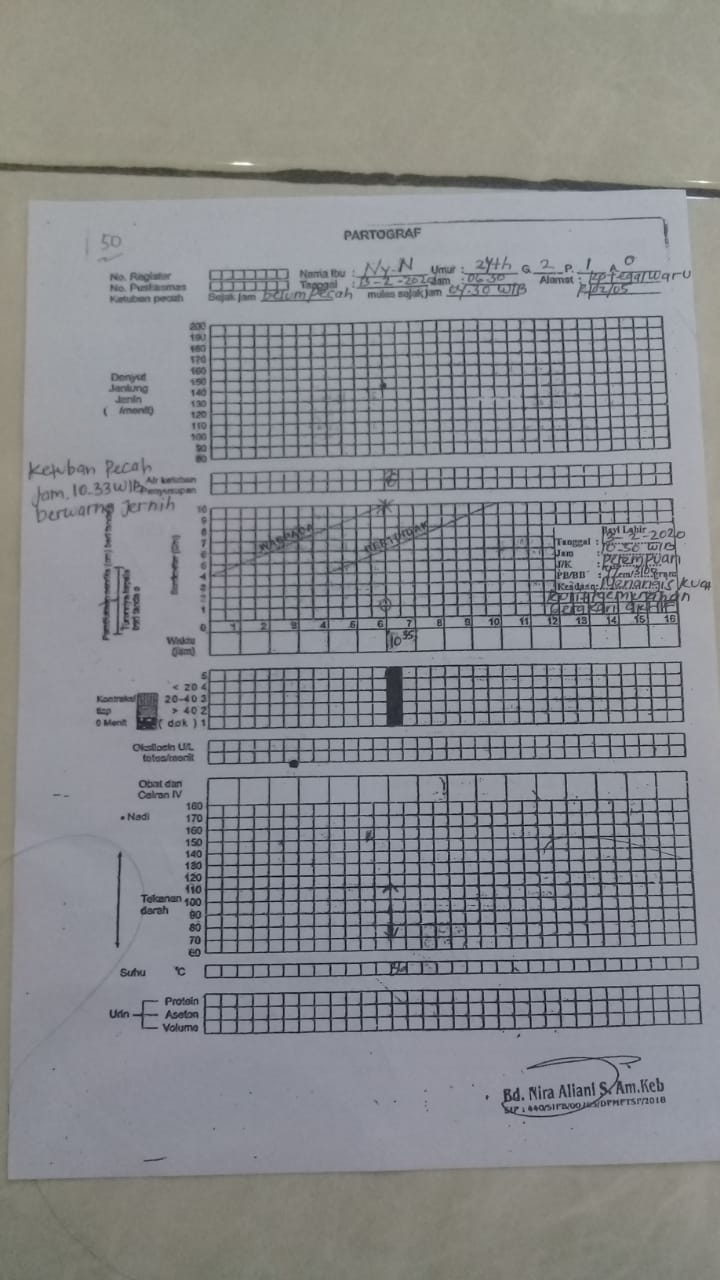 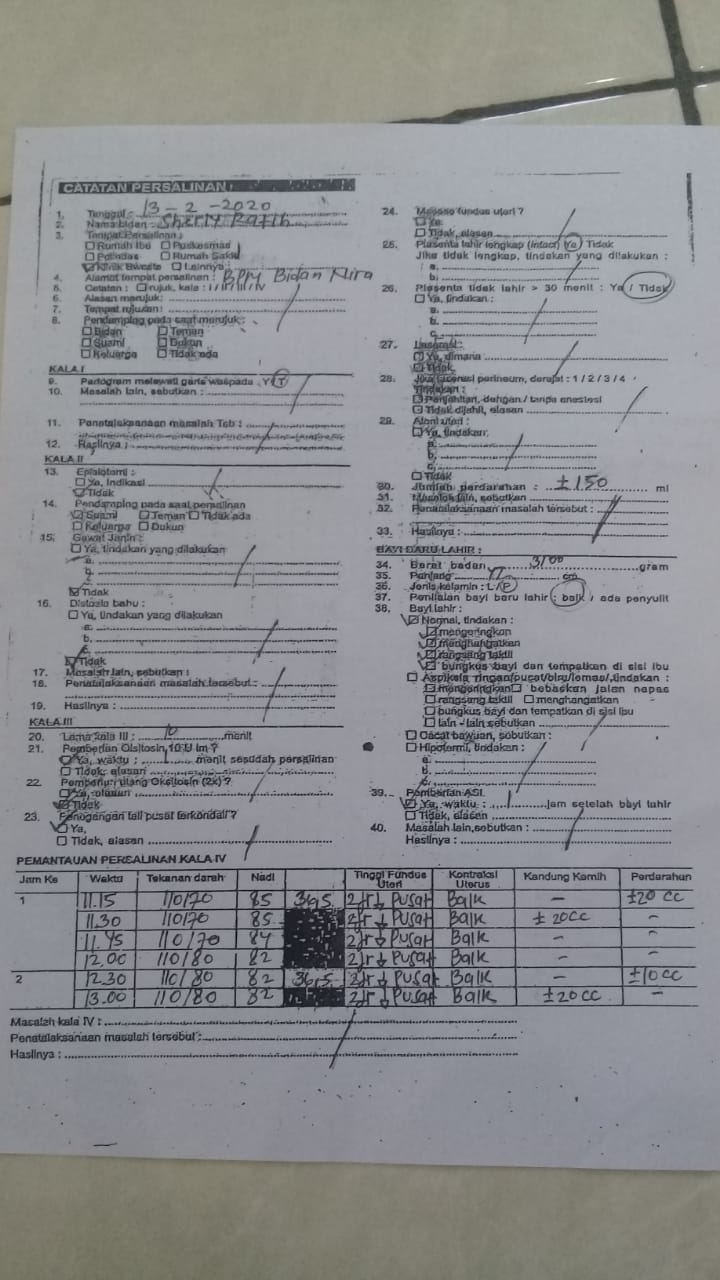 Lampiran 2SATUAN ACARA PENYULUHANPokok Bahasan		: Perawatan Ibu NifasSub Pokok Bahasan		: Teknik Menyusui yang Baik dan BenarHari/ Tanggal			: Minggu, 16 Februari 2020Waktu				: 10.00 WIBSasaran			: Ny. NPenyuluh			: Sherly RatihTempat			: Rumah Ny. NTujuan Intrusional UmumSetelah dilakukan penyuluhan, diharapkan klien dapat mengerti dan memahami tentang teknik menyusui yang baik dan benar.Tujuan Intruksional KhususSetelah dilakukan penyuluhan, diharapkan klien dapat mengetahui dan mampu:1.      Menjelaskan pengertian tekhnik menyusui yang benar2.      Menjelaskan dan melakukan langkah menyusui yang benar3.      Menjelaskan dan melakukan posisi yang tepat bagi ibu menyusui4.      Teknik melepaskan hisapan bayi5.      Cara menyendawakan bayi.6.      Tanda-tanda menyusui sudah baik dan benarMateriTerlampirMetodeCeramah dan Tanya jawabAlat dan MediaLeafletKegiatan PenyuluhanEvaluasiMelakukan langkah-langkah menyusui yang benarMelakukan teknik melepaskan hisapan bayiMelakukan teknik menyendawakan bayi. Menjelaskan tanda-tanda menyusui sudah baik dan benar.Daftar PustakaVivian Nanny Lia Dewi, Tri Sunarsih, 2011. Asuhan Kebidanan pada Ibu Nifas. Salemba Medika: JakartaRoesli Utami. 2008. Inisiasi Menyusui Dini. Jakarta, Pustaka BundaSoetjiningsih. 1997. ASI Petunjuk Untuk Tenaga Kesehatan. Jakarta. EGCMATERI PENYULUHANTEKHNIK  MENYUSUI YANG BAIK DAN BENARPengertian Tekhnik Menyusui yang benarTeknik Menyusui Yang Benar adalah cara memberikan ASI kepada bayi dengan posisi ibu yang benar, sehingga memudahkan bayi untuk menyusu.Langkah menyusui yang benarCuci tanganSebelum menyusui, ASI dikeluarkan sedikit kemudian dioleskan pada puting susu dan areola sekitarnya. Cara menyusui tersebut bermanfaat sebagai desinfektan dan menjaga kelembapan puting susu.Bayi diletakkan menghadap perut ibu atau payudaraPayudara dipegang dengan ibu jari diatas dan jari lain menopang dibawah, jangan menekan puting susu atau areolanya saja.Bayi diberi rangsangan untuk membuka mulut dengan cara :Menyentuh pipi dengan puting susuMenyentuh sisi mulut bayiSetelah bayi membuka mulut,dengan cepat bayi didekatkan ke payudara ibu dengan puting serta areola dimasukkan ke dalam mulut bayi :Usahakan sebagian besar areola dapat masuk ke mulut bayi, sehingga puting susu berada dibawah langit-langit lidah bayi akan menekankan ASI keluar dari tempat penampungan ASI yang terletak dibawah areola.Gambar 9. Cara meletakan bayi 	         Gambar 10. Cara memegang payudara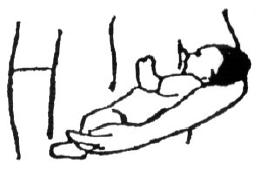 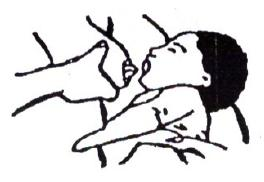 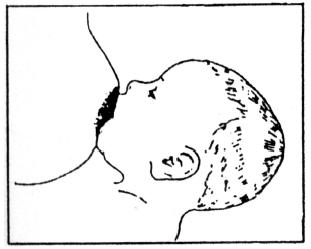 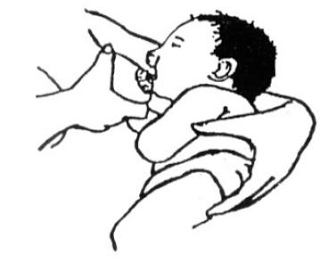 Gambar 11. Cara merangsang mulut bayi		Gambar 12. Perlekatan benar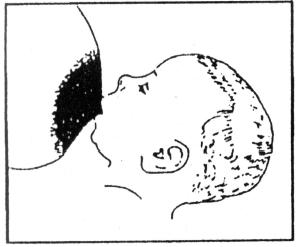  Gambar 13. Perlekatan salahPosisi yang Tepat bagi Ibu MenyusuiTerdapat berbagai macam posisi ibu menyusui. Cara yang tergolong sering digunakan adalah cara duduk, berdiri dan berbaring.Posisi berdiri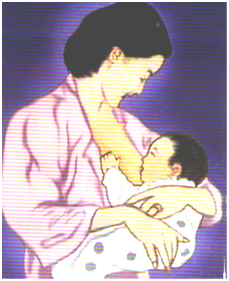 Gambar 1. Posisi menyusui sambil berdiri yang benarPosisi duduk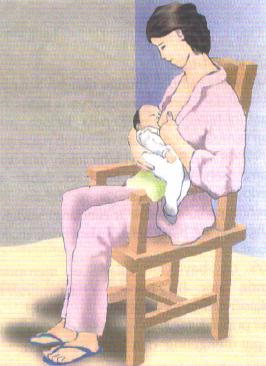 Gambar 2. Posisi menyusui sambil duduk yang benarPosisi rebahan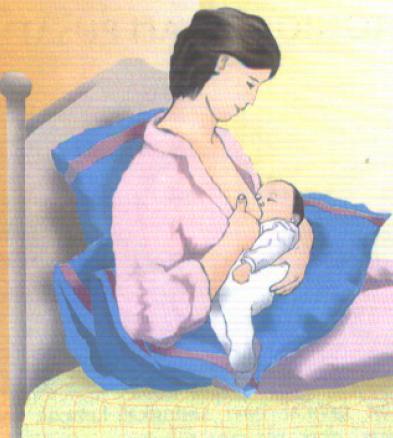 Gambar 3. Menyusui dengan posisi rebahan yang benarPosisi menyusui jika ASI penuh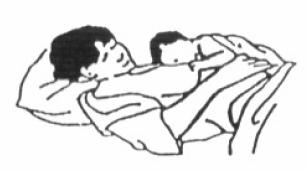 Gambar 4. Posisi menyusui bila ASI penuh.Teknik Melepaskan Hisapan Bayi.Setelah menyusui kurang lebih 10 menit, lepaskan hisapan bayi dengan cara:	Masukkan jari kelingking ibu yang bersih ke dalam mulut bayi.Menekan dagu bayi ke bawahDengan menutup lubang hidung bayi agar mulutnya membukaJangan menarik puting susu untuk melepaskan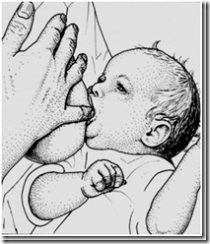 Gambar 5. Melepaskan hisapan bayiCara Menyendawakan BayiSetelah bayi melepaskan hisapannya, sendawakan bayi sebelum dengan cara:Sandarkan bayi di pundak ibu, tepuk punggungnya dengan perlahan sampai bayi bersendawa.Bayi di telungkupkan di pangkuan ibu sambil digosok punggungnyaTanda-Tanda Teknik Menyusui Sudah Baik dan BenarBayi dalam keadaan tenang.Mulut bayi terbuka lebar.Bayi menempel betul pada ibu.Mulut dan dagu bayi menempel pada payudara.Sebagian besar areola mamae tertutup oleh mulut bayi.Bayi nampak pelan-pelan menghisap dengan kuat.Telinga dan lengan bayi berada dalam satu garis.	Lampiran 3SATUAN ACARA PENYULUHANTopik			: Bayi Baru LahirSub Topik		: Perawatan Tali PusatSasaran		: Ny. NHari/tanggal		: Kamis, 13 Februari 2020Waktu			: 10 menit Penyuluh		: Sherly RatihTempat		: PMB bidan NTujuanTujuan Instruksional Umum Setelah mendapatkan penjelasan diharapkan ibu mampu  memahami tentang perawatan tali pusatTujuan Instruksional KhususSetelah mengikuti penyuluhan diharapkan peserta mampu: Menjelaskan pengertian perawatan tali pusatMenjelaskan penyebab dan tanda infeksi pada tali pusatMenjelaskan cara perawatan tali pusatMateriTerlampirMetodeDiskusi dan Tanya jawab.Media dan alat peragaBuku KIAKegiatan PenyuluhanEvaluasiEvaluasi dilakukan mengajukan pertanyaan mengenai materi yang telah disimpulkan, meliputi:A. Mengajukan pertanyaan lisanApa yang dimaksud perawatan tali pusat?Apa saja penyebab dan tanda infeksi pada tali pusat?Bagaimana cara merawat tali pusat?B. ObservasiRespons atau tingkah laku masyarakat saat diberikan pertanyaan, apakah diam atau menjawab (benar atau salah)Ibu antusias atau tidakIbu mengajukan pertanyaan atau tidakDaftar PustakaDewi Lia, Nanny Vivian. 2010. Asuhan Neonatus Bayi dan Anak Balita. Jakarta: Penerbit Salemba MedikaMATERIPerawatan Tali PusatPengertianPerawatan tali pusat adalah perawatan yang dapat mencegah terjadinya infeksi pada tali pusat jika dilakukan dengan benar. Tujuannya untuk mencegah terjadinya infeksi, mempercepat proses pegeringan talipusat, dan mempercepat terlepasnya tali pusatPenyebab infeksi pada tali pusatLuka tali pusat dan tindakan yang tidak memenuhi syarat seperti pemotongan tali pusat dengan menggunakan bamboo atau gunting yang tidak steril dimana setelah pemotongan, tali pusat dibubuhi dengan abu, tanah dan daun-daunan.Tanda-tanda infeksi pada tali pusatBayi tidak mau menetekBila berlanjut terjadi mulut mencucu, kaku kuduk, sampai kejang-kejang (tetanus neonaturum)Badan bayi panasTali pusat basah, sekitar tali pusat merah dan berbauCara merawat tali pusatCuci tangan sebelum dan sesudah melakukan perawatan tali pusat.Bersihkan tali pusat secara seksama menggunakan kassa dan air hangatJika ada kotoran bisa menggunakan sedikit sabun bayi agar lebih bersihBilas dengan air hangat dan keringkanJangan membungkus puntung tali pusat atau mengoleskan cairan atau bahan apapun kepuntung tali pusat. Berikan nasihat pada ibu dan keluarga sebelum meninggalkan bayi:Lipat popok di bawah punting tali pusat.Luka tali pusat harus dijaga tetap kering dan bersih, sampai sisa tali pusat mengering dan terlepas sendiri.Jika puntung tali pusat kotor, bersihkan (hati-hati) dengan air DTT dan sabun dan segera keringkan secara seksama dengan menggunakan kain bersih.Perhatikan tanda-tanda infeksi tali pusat: kemerahan pada kulit sekitar tali pusat, tampak nanah atau berbau. Jika terdapat tanda infeksi, nasihati ibu untuk membawa bayinya kefasilitas kesehatan. NoTahap/waktuKegiatan penyuluhanKegiatan sasaran1.Pembukaan: 3 menitMemberi salam pembukaanMejelaskan tujuan penyuluhanMemberi kesempatan kepada ibu untuk menjelaskan yang telah diketahui oleh ibu Menjawab salamMemperhatikan Menjawab yang ibu ketahui2.Inti :15  menitMenjelaskan pengertian tekhnik menyusui yang benar.Menjelaskan langkah menyusui yang benarMenjelaskan dan melakukan posisi yang tepat bagi ibu menyusui.Menjelaskan teknik melepaskan hisapan bayiMenjelaskan teknik menyendawakan bayi. Menjelaskan tanda-tanda menyusui sudah baik dan benar.MemperhatikanDemonstrasi3.Penutup  :5 menitMelakukan evaluasiMenyampaikan kesimpulanSalam penutupMenjawabMendengarkanMenjawab salamNo.WaktuKegiatan PenyuluhKegiatan Peserta1.Pembukaan (1 menit)Menyampaikan salamMenjelaskan tujuanKontrak waktuMenjawab salamMendengarkanMemberi respon2.Penyampaian Isi(8 menit)Menjelaskan perawatan tali pusatMenjelaskan tanda infeksipada tali pusatMendengarkan, memperhatikan, mendiskusikan materi3.Penutup(1 menit)Tanya jawabTest akhirMenyimpulkan hasil penyuluhanMemberi salam PenutupMenanyakan materi yang belum jelasMenjawab testAktif bersama menyimpulkanMenjawab salam